D.x 	Non-visual: Diacritics stackingD.x.y	 BREVE + GRAVE ABOVECode Points Analyzed: Sequence (aằa ) (U+0061 U+1EB1 U+0061) compared using Google Fonts in https://wordmark.it/ :Here is .png data set downloaded from wordmark.it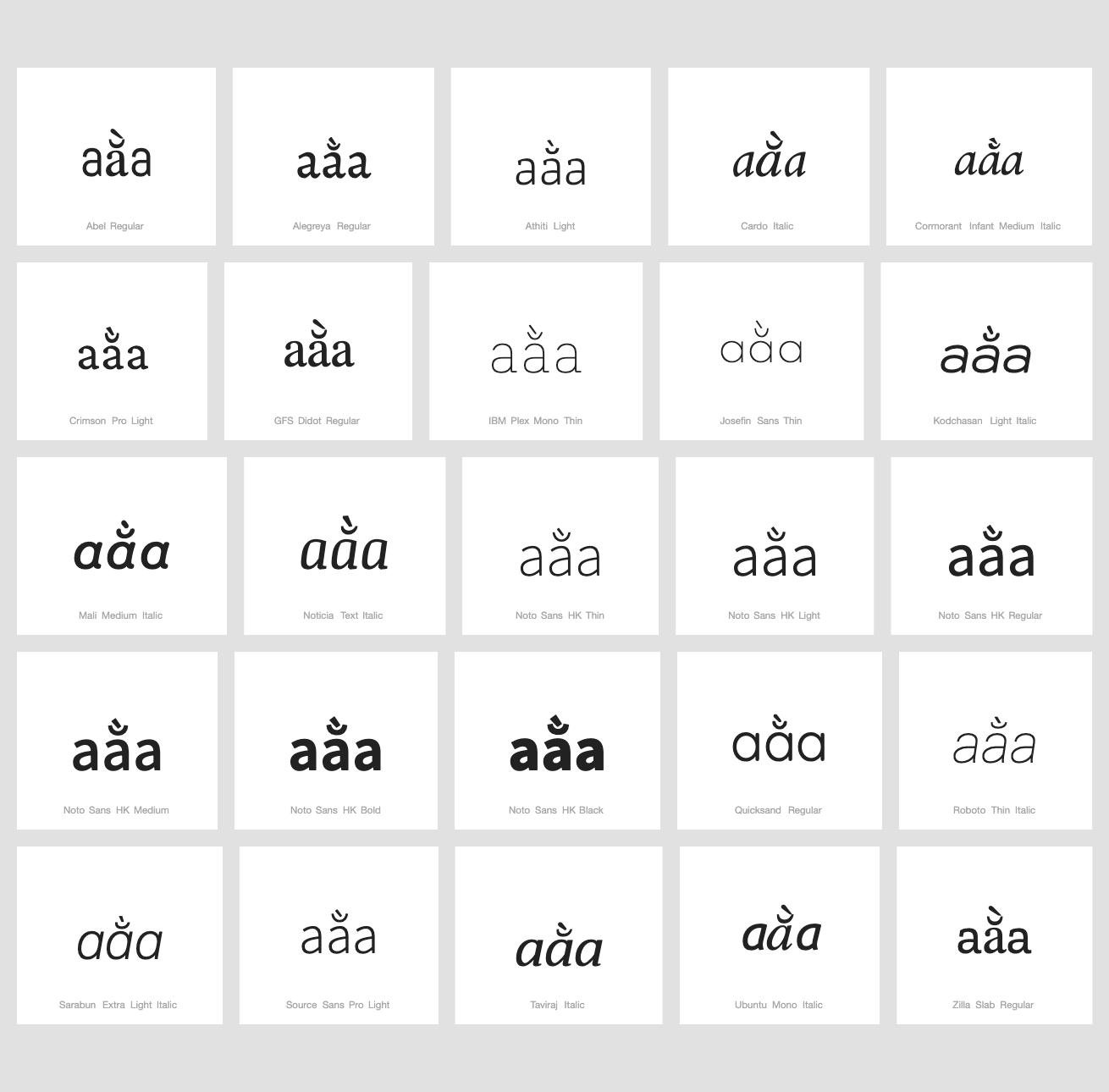 Here is .pdf data set downloaded from wordmark.it and then converted to .jpeg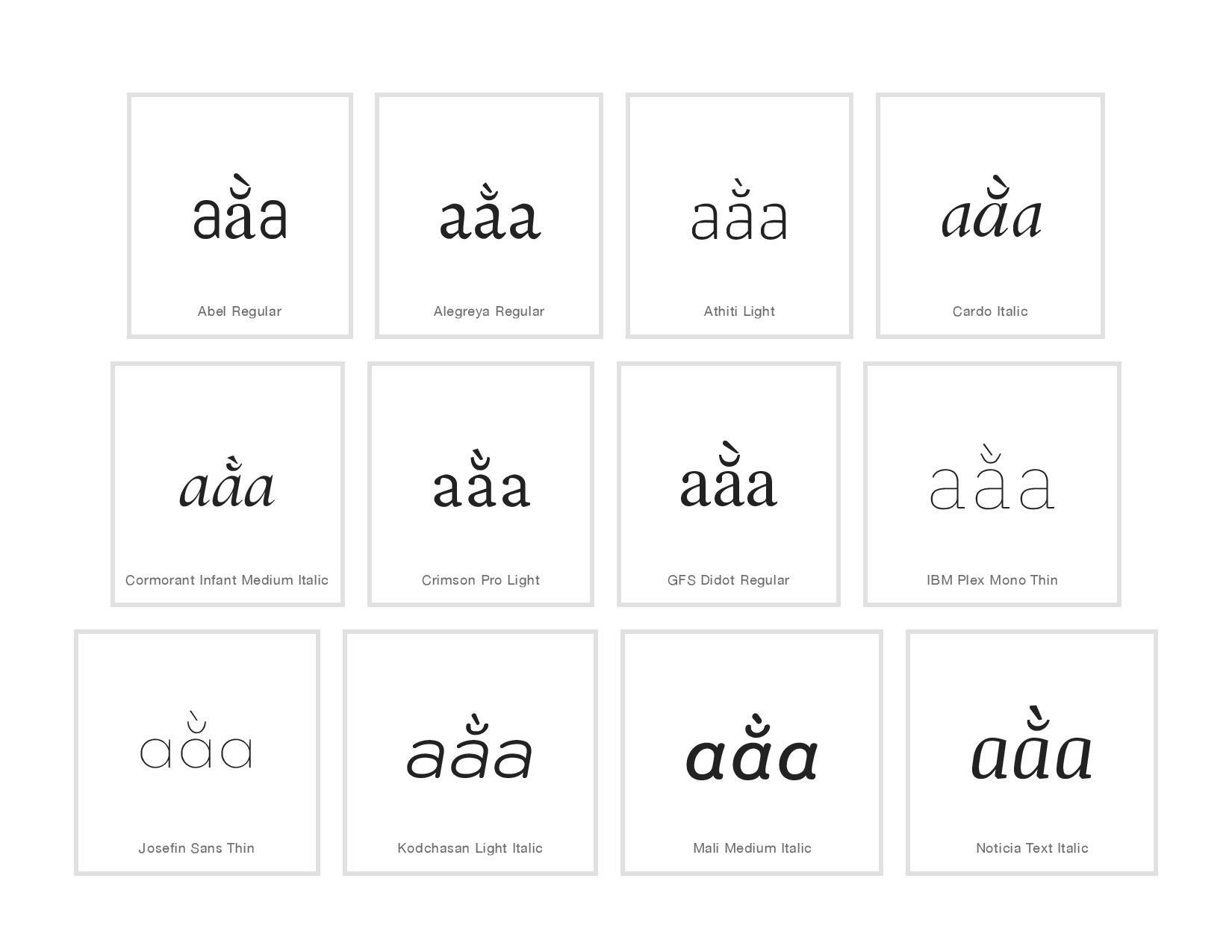 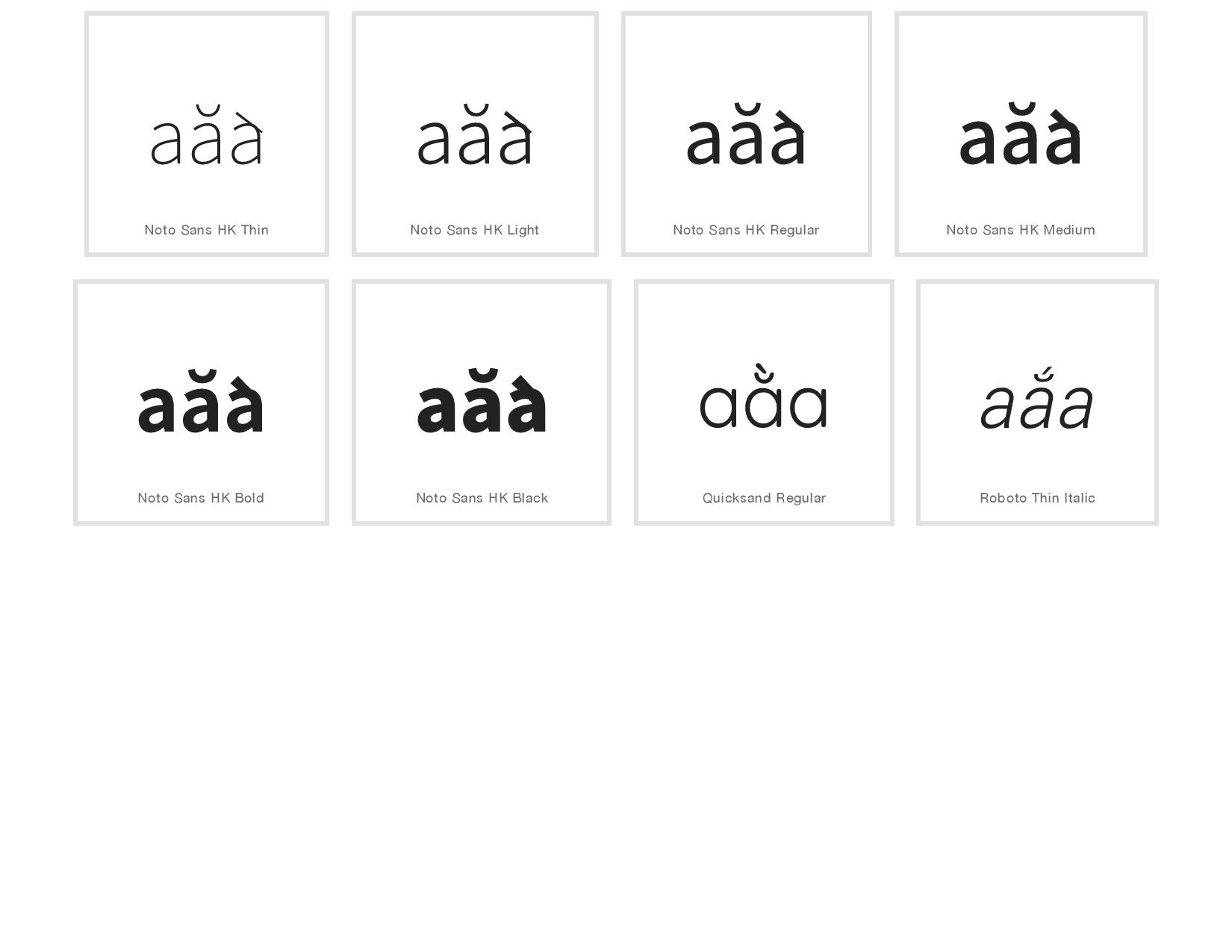 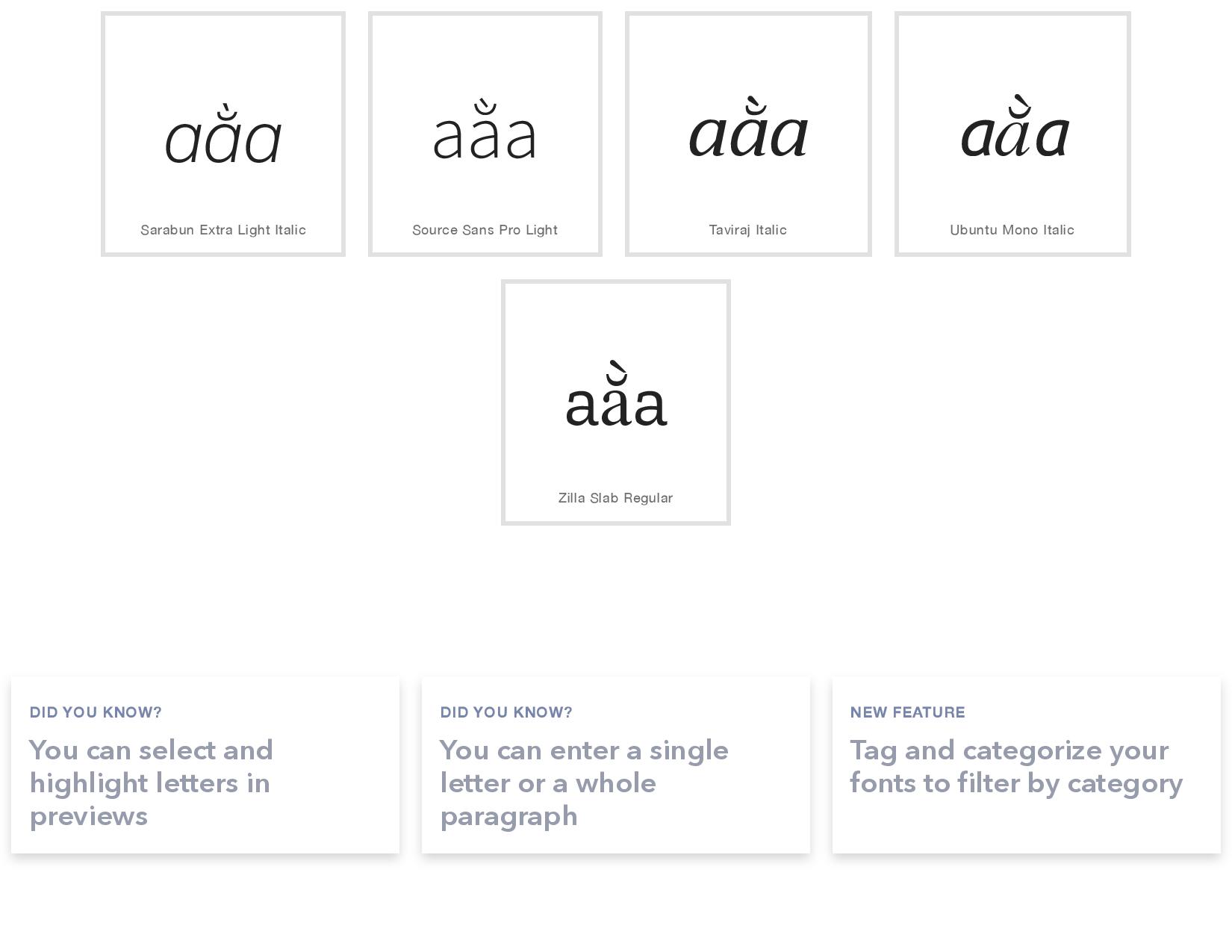 Findings:Stacking diacritics are in place in most casesOne font namely Noto Sans HK has an error in design, or there are some errors in wordmark.it software: on the screen diacritics are not positioned properly, in .png downloaded from wordmark.it diacritics are positioned properly, in .pdf presentation of the same web page diacritics are not positioned properlyConclusion: Stacking diacritics are almost always in place1EB1ằLATIN SMALL LETTER A WITH BREVE AND GRAVE